    　　　　やまなし心のバリアフリー宣言事業所☆ この企業・事業所へのお問い合わせ先 　 ホームページ　 http://sasaki-inc.co.jp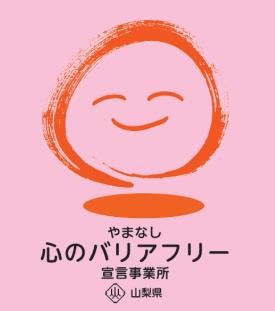 所在地   韮崎市穂坂町宮久保１１５５－１担当部署　 －（登録なし）担当者   －（登録なし）電話番号   ０５５１－２２－３７３３ＦＡＸ番号   ０５５１－３０－２２６６事業所名 株式会社ササキ宣言内容 ◇　社員である障害者が、その能力を十分に発揮し、働きやすい職場環境をつくる取組を進めます。◇　全ての障害者に対して、障害を理由とする不当な差別をいたしません。◇　全ての障害者に対して、合理的な配慮の提供に努めます。◇　障害者と障害者でない者が相互に人格と個性を尊重し合いながら共に暮らすことができる共生社会の構築に係る取組を進めます。主な取組 ○　倫理基準【人権の尊重】の公表と周知。「人権の尊重＝我々は人種、信条、宗教、国籍、年齢、性別、社会的身分、障害の有無等に基づく差別、いやがらせを行わない。」○　障害の有無に関係なく、従業員参加の社員旅行・バーベキュー・お花見会などのイベントを開催。○　働きやすい職場づくりを目指し、障害者職業生活相談員を配置し定期的に面談を実施。○　障害者就業・生活支援センターから、職場実習生の受入と雇用。○　障害者雇用に関する考え方の周知とセミナーの実施。○　社員が悩み事を相談できる窓口（障害者職業生活相談員）を設置、外部機関による「２４時間電話相談」の案内を配布。